Zespół Szkół Rolniczychw Woli Osowińskiej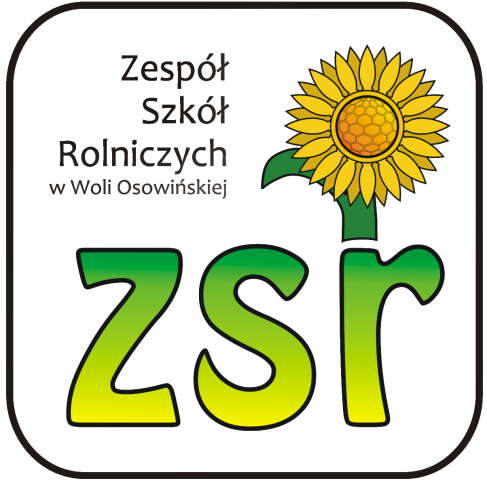 DZIENNICZEK PRAKTYKKwalifikacja RL.03 Prowadzenie produkcji rolniczejRok szkolny  2019/202001.07. – 12.08.2020 r.			   Słuchacz Kwalifikacyjnego Kursu Zawodowego					                                                 ……………………………………………….						      imię i nazwisko słuchacza....................................................................................................................................................................................................................................................………………………………………………………………………………………..Nazwa i adres zakładu pracy (dział), w którym słuchacz odbywa praktykęTydzień: I	 od ............................ do ..................................Tydzień: II	 od ........................... do ..................................Tydzień: III	 od ........................... do ..................................Tydzień: IV	 od ........................... do ..................................Tydzień: V	 od ........................... do ..................................Tydzień: VI	 od ........................... do ..................................Tydzień: VII	 od ........................... do ..................................Opinia opiekuna praktyki: …………………………………………………………………..……………………….………………………………………………………………………….……………….. ………………………………………………………………………………..................…………………………………………………………………………………………………………………………………………………………………………………………   ...................................................            ........................................................................pieczęć zakładu pracy		       imię i nazwisko opiekuna ze strony zakładu pracy…………………………………………             ........................................................    (miejscowość, data)				      		(podpis)Dzień(data)Godziny pracyod - doLiczba godz.pracyWykonywane czynności, opis oraz uwagi i wnioski ucznia odnoszące się do wykonywanej czynności01.07.2020888Dzień(data)Godziny pracyod - doLiczba godz.pracyWykonywane czynności, opis oraz uwagi i wnioski ucznia odnoszące się do wykonywanej czynności06.07.202088888Dzień(data)Godziny pracyod - doLiczba godz.pracyWykonywane czynności, opis oraz uwagi i wnioski ucznia odnoszące się do wykonywanej czynności13.07.202088888Dzień(data)Godziny pracyod - doLiczba godz.pracyWykonywane czynności, opis oraz uwagi i wnioski ucznia odnoszące się do wykonywanej czynności20.07.202088888Dzień(data)Godziny pracyod - doLiczba godz.pracyWykonywane czynności, opis oraz uwagi i wnioski ucznia odnoszące się do wykonywanej czynności27.07.202088888Dzień(data)Godziny pracyod - doLiczba godz.pracyWykonywane czynności, opis oraz uwagi i wnioski ucznia odnoszące się do wykonywanej czynności03.08.202088888Dzień(data)Godziny pracyod - doLiczba godz.pracyWykonywane czynności, opis oraz uwagi i wnioski ucznia odnoszące się do wykonywanej czynności10.08.20208812.08.2020Dopracowanie i dostarczenie do szkoły dokumentacji z odbywania praktyki zawodowej.RAZEMRAZEM240